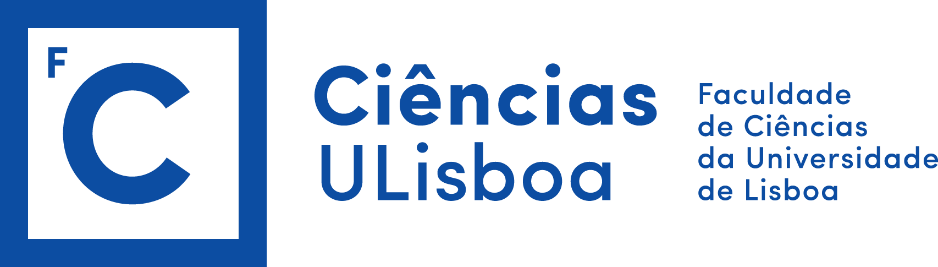 Departamento de Engenharia Geográfica, Geofísica e EnergiaMestrado em Engenharia GeoespacialMestrado em Navegação e GeomáticaGeodesia Espacial/Geodesia II2018  2019NÚMERO  NOME DO(A) ALUNO(A)Data de Entrega (Para secções, utilizar: Times New Roman ou equivalente, tamanho 14 pt, bold, parágrafo com 12 pt antes, 6 pt após, espaçamento 1½)A data limite para entrega dos trabalhos escritos é 24 de maio de 2019. (Para texto, utilizar: Times New Roman ou equivalente, tamanho 11 pt, parágrafo com 6 pt antes, 0 pt após, espaçamento 1½). O docente poderá solicitar uma versão digital do trabalho, em formato Word.Data de Apresentação OralAs apresentações orais serão de 12 minutos, a decorrer no dia 27 de Maio de 2019. Normas GenéricasO trabalho de síntese deverá ter entre 7500 e 10000 caracteres (sem considerar os espaços). As figuras deverão ser apresentadas como anexo (com as respetivas legendas e referências, se apropriado). O trabalho será baseado na análise do estado da arte numa aplicação GNSS, de preferência ionovadora. O tópico é de escolha livre, mas sujeito à aprovação prévia pelo docente. Os tópicos selecionados irão ficando disponíveis na página da plataforma Fénix.  O espaçamento entre linhas a utilizar é de 1½. As margens deverão ser de 2.5 cm e o tipo de letra deverá ser Times New Roman (ou equivalente), tamanho 11. Não necessita utilizar qualquer tipo de capa (basta agrafar as páginas).ReferênciasDeverá utilizar o sistema autor-data, de acordo com as normas de referenciação de Mendes e Silva [1996], disponível na plataforma Moodle. Para a lista de referências o tipo de letra deverá ser Times New Roman (ou equivalente), tamanho 10 e espaçamento simples entre linhas. O trabalho deverá conter um mínimo de 5 referências a artigos científicos em revistas da especialidade, podendo ser complementado com outro tipo de publicações (teses de mestrado ou doutoramento, relatórios técnicos, artigos em livro, etc.) 